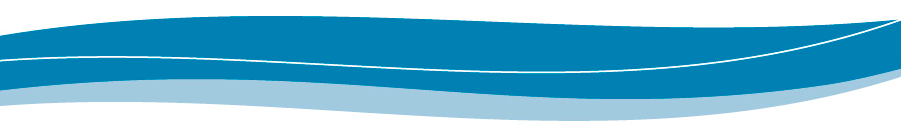 Antragsformular für staatlichen ERASMUS-Studierendenmobilitätzuschuss*für liechtensteinische Studierende an einer Hochschule (ausgenommen Studierende an der Universität Liechtenstein) in der Schweiz oder einem am Erasmus Programm teilnehmenden EWR-LandStudien- / Praktikumsaufenthalt WS 2022/2023, SS 2022Antragsfrist: spätestens 1 Monat vor Beginn StudienaufenthaltVersion 9.0. vom 17.12.2021Angaben Zum Antrag* Liechtensteinische Staatsangehörige und Inhaber einer B oder C-Bewilligung, welche in einem anderen am EU-Bildungsprogramm teilnehmenden Land oder in der Schweiz studieren und im Rahmen des EU-Mobilitätsprogramms Erasmus unterstützt werden, haben Anspruch auf einen nationalen Ko-Finanzierungsbeitrag. Die Berechtigung auf diese pauschale Ko-Finanzierung erlischt jedoch, wenn nicht vor Beginn des Erasmus-Auslandsaufenthalts bei der AIBA ein Antrag mit den geforderten Unterlagen eingereicht wirdAllgemeine InformationenBeachten Sie bitte, dass dieses Formular von Antragstellern zu verwenden ist, die sich um eine Förderung für einen ERASMUS-Studienaufenthalt bewerben. Bitte lesen Sie vor dem Ausfüllen des Formulars die entsprechenden Abschnitte des aktuellen Leitfadens für Antragsteller sowie des Aufrufs zur Interessenbekundung der Europäischen Kommission und Ihrer Nationalen Agentur. Diese enthalten zusätzliche Informationen zu Antragsfristen, Adressen der Nationalen Agenturen und spezifischen Prioritäten. Sie können diese Dokumente und weitere Informationen abrufen auf der Website zum Erasmus+ Programm der Europäischen Kommission: https://erasmus-plus.ec.europa.eu/erasmus-programme-guideCheckliste für die Kriterien zur FörderfähigkeitAntragstellungBitte reichen Sie Ihren Antrag bis spätestens 1 Monat vor Beginn Ihres Studien- oder Praktikumsaufenthaltes direkt bei der Nationalen Agentur ein. Es gilt das Datum des Poststempels bzw. der online Übermittlung. Die Adresse lautet:Agentur für Internationale BildungsangelegenheitenKirchstrasse 10, Postfach 6849490 VaduzDer unterschriebene Antrag muss zusammen mit der Bestätigung des ERASMUS-Aufenthalts der Heiminstitution (mit Informationen über die Länge des Erasmus-Aufenthalts) oder Bestätigung der Gastinstitution sowie dem Studienvertrag für den Studienaufenthalt an die Nationale Agentur übermittelt werden. Sprache des AntragesAnträge sind in deutscher oder englischer Sprache einzureichen. Anträge, die in einer anderen Sprache vorgelegt werden, werden aus formalen Gründen abgelehnt.Antragsteller
UnterschriftSCHUTZ PERSÖNLICHER DATENDer Antrag wird in einem EDV-Verfahren bearbeitet werden. Alle persönlichen Daten (wie Namen, Adressen, Lebensläufe usw.) werden verarbeitet in Übereinstimmung mit der Verordnung (EG) Nr. 45/2001 des Europäischen Parlaments und des Rates vom 18. Dezember 2000 zum Schutz natürlicher Personen bei der Verarbeitung personenbezogener Daten durch die Organe und Einrichtungen der Gemeinschaft und zum freien Datenverkehr. Informationen, die vom Antragsteller zur Bearbeitung des Zuschussantrags zur Verfügung gestellt werden, werden nur zu diesem Zwecke und ausschließlich von der für das jeweilige Programm zuständigen Abteilung verwendet. Auf Nachfrage des Antragstellers können ihm persönliche Daten zur Korrektur oder zur Vervollständigung zugesandt werden. Jegliche Nachfrage bezüglich dieser Daten sollte an die zuständige Nationale Agentur gestellt werden, bei der das Antragsformular eingereicht wird. Zuschussempfänger haben jederzeit das Recht, eine Beschwerde über die Verarbeitung ihrer persönlichen Daten beim Europäischen Datenschutzbeauftragten einzureichen.Studium an der HeimathochschuleGeplanter Studien-/PraktikumsaufenthaltEs gibt folgende Pauschalbeträge pro Studiensemester oder Praktikum im Ausland;
Es werden pro Studiengang oder Praktikum maximal zwei Auslandssemester gefördert, pro Semester erhalten Antragessteller eine Pauschale von CHF 1’000.00 ausbezahlt.ERAMUS Programm  ERASMUS+Aktion Studierendenmobilität StudiumAusschreibung 2022 / 2023 2022 / 2023 2022 / 2023Eingereicht bei 
(Nationale Agentur) Agentur für Internationale Bildungsangelegenheiten AIBA Agentur für Internationale Bildungsangelegenheiten AIBA Agentur für Internationale Bildungsangelegenheiten AIBAName des Bewerbers/der BewerberinSie sind eine Person, die den Antrag aus einem der an den Erasmus+ Programmen für beteiligte Staaten stellt, wie sie im Leitfaden für Antragssteller aufgeführt sind.Die Bewerbung wurde gemäss den Bewerbungsvorgaben aus dem Leitfaden für Antragssteller und der in der entsprechenden Ausschreibung genannten Frist eingereicht.Sie absolvieren ein Studium an einer Hochschule (Universität Liechtenstein ist für die nationale Ko-Finanzierung ausgeschlossen). Die Hochschule hat Ihnen die Teilnahme am Erasmus+ Programm bereits bestätigt.Das Antragsformular ist nicht handschriftlich ausgefüllt.Das Antragsformular ist vollständig in Deutsch oder Englisch ausgefüllt.Das Antragsformular trägt die Originalunterschrift des Antragstellers (eingescannte Unterschrift wird anerkannt).VornameNachname1. Telefonnr. Mobiltelefonnr.GeburtstagNationalitätAdresse Adresse Adresse Adresse Adresse Adresse AdressePostleitzahl StadtEmail AdresseKontoangabenKontoangabenKontoangabenKontoangabenKontoangabenKontoangabenName der Bank und AdresseBLZ IBANKontonummerIch, der/die Unterzeichnete, erkläre, dass alle in diesem Antrag enthaltenen Angaben korrekt sind und dass ich bisher noch keinen Erasmus-Zuschuss für einen Studienaufenthalt erhalten habe.Ich beantrage hiermit einen Erasmus-Zuschuss für einen Studienaufenthalt. Ort:      	Datum:      Name in Grossbuchstaben:      Unterschrift:Name der HeimathochschuleInstitut / KontaktpersonAdresseStudienrichtungNiveau	undergraduate (Bachelor)	postgraduate (Master)	doctorate (Doktorat)Anzahl bisher absolvierter Semesterbeabsichtigter akademischer Abschluss Name der GasthochschuleInstitut / KontaktpersonAdresseStudienrichtungZeitraumvon       (tt/mm/jj) bis       (tt/mm/jj)total      MonateInhaltlicher Schwerpunkt des StudienaufenthaltsZielsetzung des Studien-aufenthalts (geplante ECTS)Erasmus+-Studien-/PraktikumsaufenthalteMaximale Pauschalansätze des Fürstentums LiechtensteinAuslandssemesterFörderung Pauschalbetrag1. SemesterCHF 1’000.002. SemesterCHF 2’000.00